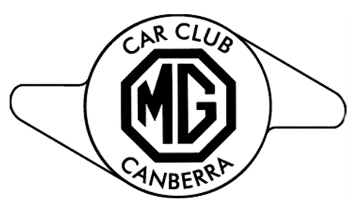 MG Car Club Canberra Inc Monthly Meeting Minutes – 6 July 2023President: Debbie Whitfield (DW), Vice President and Motorsport: Kent Brown (KB); Treasurer: Brian Calder (BC), Secretary & Library: Ewan Ward (EW), Committee & Social: Peter Dalton (PD), Committee & Communication: Malcolm Robertson (MR), Committee: Vacant.ItemMinutes1. OpeningMeeting Opened: 7:30 pmMeeting chaired by: DW
Apologies: Peter Dalton, Tony & Eda McGloughlin, Bruce & Marg Murry,Peter & Helen Lewis, Peter & Mo Dechaineux, Brian Weston, Trevor & Pauline Finklaire, Christine Calder.Present: 31 members2. PresentationKent Brown provided a presentation on the British Motor Museum in Gaydon, Warwickshire, UK.3. Confirm MinutesDiscussion / Amendments: NilConfirmation of Minutes Moved by: Brian TuckeySeconded by: Greg WhitfieldCarried.4. Matters Arising / OngoingNIL5. President’s ReportWell, we are certainly now in the depths of winter with frosty mornings and some very cool days so not really conducive to open top motoring.  Nevertheless, we had a good turnout to the Battle of Waterloo display on Sunday 18 June, as reported in the last Communique.  Our next Club Monthly Run will be on Sunday 16 July to the newly re-opened Captains Flat Hotel – please visit the website for further details.Note that Club Monthly Meeting back to normal schedule on the 2nd Thursday of each month commencing at the new time of 7:30pm.   A big thank you from the Committee and myself to all members who have responded to our membership renewal program this year using the “Jotform” system.  It seems to have worked really well and many of you have commented on how easy it was to use.  I was especially pleased with your responses to the questions asked about how you would like to contribute to the running of our Club and what suggestions you have for changes or improvements.  We will summarise these in a future Communique and work out how to pick out the best of your ideas and implement them.And a not so friendly reminder to those that haven’t completed your renewal that your membership fees are now overdue.  This is particularly important if you have a CRS-registered car because a requirement of the CRS scheme is that you are a financial member of a car club affiliated with the Council of ACT Motor Clubs.We also agreed that our Annual Presentation Dinner will be held at the Canberra Golf Club in Yarralumla again, this year on Friday 25 August.  Please mark your diaries and we will be providing more information on timing and costs in the next Communique.Note that Sunday Breakfasts at the NMA are in a temporary “winter recess” to resume at a suitable venue when the weather is a bit warmer.6. Treasurer’s ReportAs tabled.EOFY Report has been approved by the Committee and submitted to the Auditor.  Report will be provided to members once approved by the Auditor. 7. Secretary’s ReportMembershipExcellent response to our new on-line Membership Renewal Form.  As at end-June, 140 returns had been received.For those that haven’t yet responded, please take a few minutes to click on the link in your email to open your pre-filled form on-line, and review / amend / or complete the information in the form.If you didn’t receive an email, or simply can’t find it, please contact me and I will resend.CorrespondenceEwan Ward & Malcolm Robertson met with Peter Cribb from MGCC Geelong on 11 June.  Plan is to meet with the Geelong touring party for an evening BBQ on Black Mountain Peninsula on Wed 15 Nov following their visit to the AWM for the last post.Monthly meeting scheduleAs mentioned in the President’s Report, the monthly meeting will be back to the second Thursday of the month, commencing at new time of 7:30 pm8. Motorsport CoordinatorThe Queensland Historic Racing Car Club’s (HRCC) Historic Racing and Classic Car Festival will be held from 14-16 July.9. Social CoordinatorClub Monthly Run - Sunday 16 July to Captains Flat HotelCall for Perpetual Trophies
As our Annual Presentation Dinner nears on Friday 25 August at the Royal Canberra Golf Club, can those members with perpetual trophies please return them at the next Club Meeting or make arrangements with a Committee Member so that they can be engraved for the next recipients.10. Display Events / WorkshopTerribly British Day and Wheels 2024 are both still looking for an organiser – will not be MGCC Canberra due to other commitments.  Dates to be determined once an organiser for each event is found.11. Web Master / CommuniquePlease refer to the website for the latest Event information, photos from recent events and other Club information12. CACTMCLogbook covers to be available at the next Monthly Meeting.Note that an invitation to participate in an event promulgated by another affiliated car club can be recorded as a club event.13. Natmeet 2024 Natmeet Tamworth NSW 29 March – 2 April – Celebrating 100 years of MGLooking for a MGCC Canberra Natmeet representative14. LibraryNSTR15. Canberra MG Rally 2023Arrangements have been made with the National Museum of Australia to use the hard surfaces to the front and rear of the NMA for the Rally Display on Saturday 30 Sep.  Cars will be arranged in period groups around the NMA:Vintage MGs and M-Tyoes (1924-1930)MG Magnas, Magnettes and Midgets (MMM) (1931-1935)MG S-V-W saloons and dropheads (1936-1939)MG T and Y Types (1937-1955)Plus a parking area for MGCC Canberra membersSpecial Registration Options for MGCC Canberra members:Option 1 – Full RegistrationOption 2 – Part registration – all except NMA Dinner, $70 for first registrant and $50 for additional registrantsOption 3 – Part registration – NMA Dinner only, $80 pp.For Options 2 & 3, please send your remittance to the MGCC Account, with your SURNAME and RALLY OPTION 2 or RALLY OPTION 3 in the description.16. RegaliaNSTR17. EnvironmentNSTR18. Any New Cars?Nil19. Any Restoration News?Nil20. Any Good Service?Nil21. Other BusinessLooking for guest speakers for our Monthly MeetingsThere are a range of MGB parts available to members, mostly for free but only for a limited time!  Listing to be provided in the next Communique.22. Next MeetingThursday 10 August.  Speaker will be Mr Richard Kimber, SW NSW & ACT Patrol Services Manager.23. Meeting Closure & SupperMeeting closed at 8:45pm